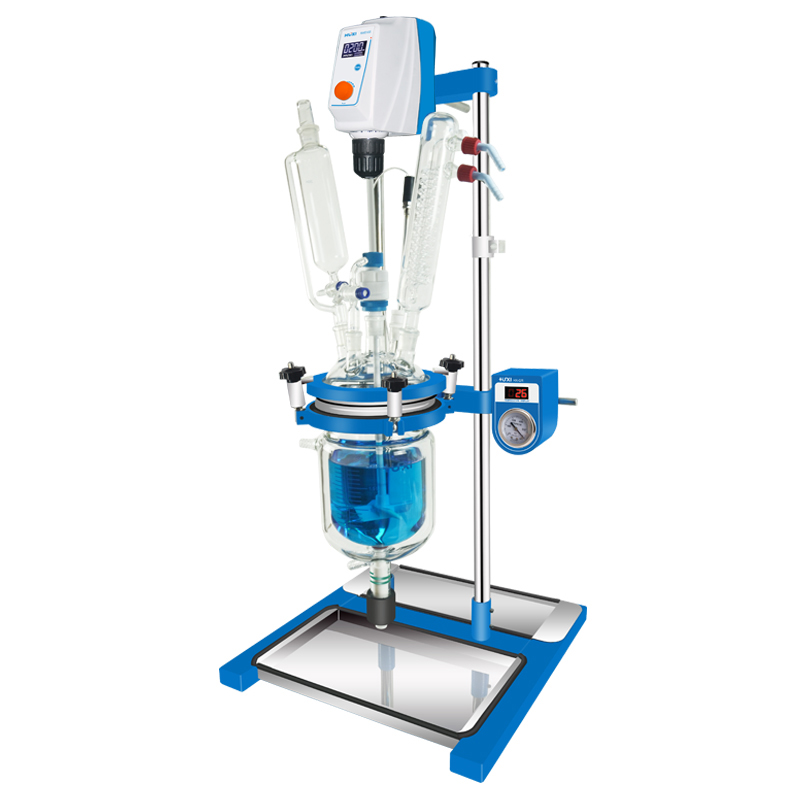 1、产品应用HF-系列变频调速玻璃反应釜主要是用于物料的合成反应，通过向反应釜夹层内注入一定温度的循环液，使釜内层物料在所需温度下进行反应。根据需要可将釜内抽至真空，使物料在负压状态下进行反应。通过调节恒压漏斗出口管上的调节阀可控制物料均匀滴加。利用冷凝器的热交换功能可蒸馏回收反应产物。
2、产品特点1.玻璃部件采用高硼硅玻璃制成，有优良的耐腐蚀，耐高低温性能。同时线性膨胀系数低可以承受较大的热冲击；
2.可拆卸、无死腔放料阀门，便于反应釜物料的排放；
3.标准化的连接方式，拆卸方便快捷；
4.温度真空测试单元便于准确掌握釜内的温度与真空度；
5.抽真空状态下，负压可达0. 095MPa；
6.顶置式搅拌器和配置进口搅拌轴承套；
7.所有与液体接触部位采用高硼硅玻璃或PTFE材质，具有优良抗腐蚀性能；
8.配置316不锈钢接料托盘，方便接料。技术参数主体部分型号型号HF-5L主体部分货号货号1028012001主体部分釜内有效容积(L)釜内有效容积(L)5主体部分釜体夹套容积(L)釜体夹套容积(L)约1.5主体部分冷凝器冷凝面积（㎡）冷凝器冷凝面积（㎡）约0.025主体部分恒压漏斗容积（ML）恒压漏斗容积（ML）200主体部分釜盖尺寸（MM）釜盖尺寸（MM）180主体部分容器尺寸（MM）容器尺寸（MM）150主体部分釜盖开口数（个）釜盖开口数（个）5主体部分釜盖上开孔搅拌插入孔24#标准磨口主体部分釜盖上开孔温度传感器插入孔24#标准磨口主体部分釜盖上开孔冷凝器连接口24#标准磨口主体部分釜盖上开孔液体加料口19#标准磨口主体部分釜盖上开孔恒压漏斗接口24#标准磨口主体部分玻璃组件玻璃组件高硼硅玻璃3.3主体部分釜体工作温度(℃)釜体工作温度(℃)-80~200主体部分釜体内外温差限值（℃）釜体内外温差限值（℃）≤80主体部分釜内压力（MPa）釜内压力（MPa）-0.1~0.0主体部分夹套耐压（MPa）夹套耐压（MPa）≤+0.03主体部分真空系统升压速率(kPa/h)真空系统升压速率(kPa/h)≤2搅拌部分搅拌器配置搅拌器配置RWD50顶置式搅拌器搅拌部分调速方式调速方式粗调和精调搅拌部分转速范围(rpm)转速范围(rpm)50~500搅拌部分转速显示转速显示LCD搅拌部分定时范围(min)定时范围(min)1~9999搅拌部分搅拌时间设置搅拌时间设置有搅拌部分转速显示分辨率(rpm)转速显示分辨率(rpm)±1搅拌部分转速记忆转速记忆有搅拌部分扭矩 [N.cm]扭矩 [N.cm]70搅拌部分粘度 [mPas]粘度 [mPas]≤10000搅拌部分搅拌桨固定方式搅拌桨固定方式自锁式夹头搅拌部分钻夹头夹持直径范围 [mm]钻夹头夹持直径范围 [mm]0.5~10搅拌部分过载保护过载保护显示故障，自动停止搅拌部分电机保护电机保护显示故障，自动停止搅拌部分电机额定功率[W]电机额定功率[W]70搅拌部分搅拌桨搅拌桨PTFE四叶搅拌棒 杆直径8mm 长650mm搅拌部分温度传感器类型温度传感器类型Pt100搅拌部分温度显示精度（℃）温度显示精度（℃）±0.1其他部分密封件材质密封件材质PTFE其他部分放料阀安装高度（mm）放料阀安装高度（mm）100-210(可调整)其他部分放料方式放料方式旋钮其他部分固定杆材质固定杆材质不锈钢其他部分搅拌桨连接方式搅拌桨连接方式自紧式其他部分使用环境温度(℃)使用环境温度(℃)5~35其他部分环境相对湿度(%)环境相对湿度(%)≤ 65其他部分环境湿度(%)环境湿度(%)≤70其他部分外壳防护等级外壳防护等级IP20其他部分防污染等级防污染等级2级其他部分冷凝器冷却水接口（MM）冷凝器冷却水接口（MM）10其他部分釜体循环水接口(MM)釜体循环水接口(MM)14其他部分放料接口（MM）放料接口（MM）20其他部分真空接口(MM)真空接口(MM)10